Sunday August 7				                                                     Divine Office Week 3OUR LADY OF LOURDES AND SAINT CECILIAParish Administrator: Mgr Francis JamiesonLandline: 01258 452051 Mobile: 07826 732493Hospital RC Chaplains:Dorchester:  Fr Barry Hallett 01305 255198; Poole: Deacon Declan McConville 01202 442167 Newsletter:  newsletterblandfordcatholics@yahoo.co.ukWebsite:  blandfordcatholics.orgPlymouth Diocesan Trust Registered Charity No. 213227Please keep in your prayers:  Christina and John Morley; Chris Brown;  Leander;  Sandra, Teresa and Tom’s niece, who has a brain tumour;  Father Tom and all at the Care Home where he is chaplain; and all families of those suffering at this time.MASS INFORMATION CORRECT AT TIME OF PUBLISHING BUT MAY BE SUBJECT TO CHANGE AT SHORT NOTICENINETEENTH WEEK IN ORDINARY TIME YEAR C2 Saturday August 6   The Transfiguration of the Lord  (FEAST)  9.30am Traditional Latin HOLY MASS  5.30pm VIGIL MASS OF SUNDAYSunday August 7  9.00am HOLY MASS    19th Sunday in Ordinary Time Monday August 8  9.10am Morning Prayer St Dominic (Mem) NO MASSTuesday August 9  St Teresa Benedicta of the Cross, Patron of Europe (FEAST) NO MASS  Wednesday August 10  St Lawrence (Feast) NO MASSThursday August 11  St Clare (Mem) NO MASS   Friday August 12  St Jane Frances de Chantal  NO MASS      Saturday August  13  St Pontian and St HippolytusNO LATIN MASS  5.30pm VIGIL MASS OF SUNDAYSunday August 14  9.00am HOLY MASSTHE ASSUMPTION OF THE BLESSED VIRGIN MARY (SOL)PLEASE NOTE:   There will be Morning Prayers on Monday ONLY this week, but no Masses during this week until the first Mass of Sunday at 5.30pm on Saturday, 13th.THE MONTH OF AUGUST IS DEDICATED TO THE IMMACULATE HEART OF MARY.The physical heart of Mary is venerated (and not adored as the Sacred Heart of Jesus is) because it is united to her person and is the seat of her love (especially for her divine Son), virtue, and inner life.  Such devotion is an incentive to a similar love and virtue.	O Most Blessed Mother, heart of love, heart of mercy, ever listening, caring, consoling, hear our prayer.  As your children, we implore your intercession with Jesus your Son.  Receive with understanding and compassion the petitions we place before you today, especially ...(special intention).	We are comforted in knowing your heart is ever open to those who ask for your prayer.  We trust to your gentle care and intercession, those whom we love and who are sick or lonely or hurting.  Help all of us, Holy Mother, to bear our burdens in this life until we may share eternal life and peace with God forever.  Amen.On his feast last Thursday, August 4th., we blessed a statue of ST. JOHN MARY VIANNEY, usually called the Curé d’Ars, patron saint of all priests, but, like a good pastor, with an enormously encouraging message for everyone.  We have a film about him - French, but with English subtitles which anyone is welcome to borrow and which will be shown in the parish room at 2pm on Wednesday, August 17th.  SONGS OF PRAISE  It will be sad on both sides when John and Rosie Whittle leave us on August 22nd. when they move to Devon.  Before they go Rosie would like to play at our own Songs of Praise in church at 6pm on Friday, August 19th.  Please do come, and before that, if you wish, write the hymn you’d like everyone to sing on the paper at the back of church.  Some members of other congregations will come along too, and it should be a happy occasion, in spite of the fact that we shall be saying goodbye to Rosie and John, and shall also be able to thank them for the help and companionship they have been able to give us.In September and October this year THE RELICS OF ST. BERNADETTE will journey through the United Kingdom.  They will be at Portsmouth cathedral from 9.30am on September 8th. until 10.30am on September 9th., and at Plymouth cathedral from 1pm on September 9th. until 12pm on September 10th.  	Fr. Francis is sorry that he shall be away on those days, but if anyone would like to go and is doing so by car with a seat to spare, please let Fr. Francis know so that a parishioner or two without transport might accompany you.	Christianity is certainly spiritually centred, but we know that the remains of all the dead are surrounded with special care and veneration.  In the case of a saint - that is, someone declared by the Church to be holy - his or her mortal remains are associated with the holiness of the souls which await reunion with their bodies in the resurrection.	Contemporary accounts of the devotion Christians pay to the relics (i.e. what the saint has left behind at death) go back to the year 155, when St. Polycarp was martyred at Smyrna, in what is now called Turkey.  The relics of St. Bernadette are what are called “1st. class relics”, i.e. her body.  	You see the priest venerate the altar at the beginning of Mass by kissing it.  He is not in fact kissing the altar.  He is showing love and respect for the relic of St. Bernadette which lies under the surface of our altar.  They are here because our parish is dedicated to Our Lady, who revealed herself to Bernadette at Lourdes in 1858.	The Church teaches that “the holy bodies of holy martyrs and of the others who dwell with Christ are to be honoured by the faithful”, and the presence of St. Bernadette is a wonderful opportunity to renew the dedication of yourself to Our Lord.WEEKLY OFFERINGS - £289.80.    STANDING ORDERS Amounts for July - Gift Aided £1,167.50, Non Gift Aided £340.00.  Thank you to everyone who contributed.   RuthWith blessings on every one of our parish familyFather Francis  St Teresa Benedicta of the Cross - Edith Stein (1891-1942)  On 20 July 1942 the Dutch hierarchy condemned the Nazis for deporting Jews to concentration camps.  The Nazis quickly sought revenge by sending Jewish Catholics from the Netherlands to certain death.  Among the victims was St Edith Stein, a Carmelite nun, who was gassed and her body burned in the ovens at Auschwitz in August 1942.     Edith Stein was a high-powered professional, yet she never hid behind self-important pretenses.  All who met this lovely woman instantly felt she had been their lifelong friend.  If you had visited her, she would have served you and joked with you.  You would never have guessed she was a famous scholar.    In 1916, Edith completed a Ph.D. in philosophy at Freiburg University, where she became an assistant to the renowned philosopher Edmund Husserl.  Over the next decade her writing and speaking established her scholastic reputation throughout Europe.    Edith had been raised in a devout Jewish family, but abandoned her faith in her youth.  As a student, however, Edith had discovered Catholicism.  She became a convert in 1921 after reading St Teresa of Avila's "Autobiography".    In 1932 she was appointed lecturer at the Educational Institute in Muenster.  But when the Nazis came to power a year later, she was fired because she was a Jew.  Edith viewed her dismissal as an opportunity to act on a long-standing desire to become a nun, and she entered the Carmelite community at Cologne.    Edith realized that the Nazi menace would ultimately touch her.  For her protection the Carmelites moved her to a house at Echt in the Netherlands.   Edith, threatened but courageous, remained confident in God as she explained in this letter:    "It is good to remember, these days, that poverty implies being ready to leave our home in our dear convent.  We have bound ourselves to the enclosure, but God has not bound himself to protect me in the enclosure-walls forever.  He does not need to, because he has other walls with which to protect us.    "The situation is parallel to the use of the sacraments; for these are the pre-ordained means of grace, and we can scarcely be too eager to receive them.  But God is not restricted by them.  At the moment in which we are cut off from the sacraments by external power, he can more than compensate us in some other way; and he will do so the more surely, the more faithfully we have gone to the sacraments beforehand.    "Similarly it is our solemn duty to observe the precepts of the enclosure as conscientiously as possible so as to live undisturbed, hidden with Christ in God.  If we have done so faithfully, and we are driven out onto the street, then Our Lord will send his angels to encircle us, and their invisible wings will enfold us in a peace more secure than that of the highest and most solid convents walls. Certainly we ought to pray that we shall be spared the experience, but only with the deeply sincere addition: 'Not mine, but Thy will be done.'"    Just as the Carmelites were arranging Edith's relocation to a Swiss convent, the Nazis struck.  On 2 August 1942, SS men seized her with other Jews, a reprisal for the bishops' public defiance.  Edith Stein was executed at Auschwitz a week later. (The Times Book of Saints)THE POPE'S INTENTIONS FOR AUGUSTFor small businessesWe pray for small and medium sized businesses; in the midst of economic and social crisis, may they find ways to continue operating, and serving their communities ANY OTHER BUSINESS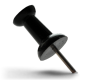 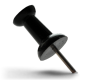 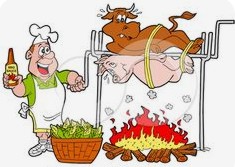 PARISH BARBECUE –PARISH BARBECUE – SUNDAY 14 AUGUST 12.30 for 13.00 – this forthcoming Sunday is the final day to buy a ticket. Adults £10, Children £5, including vegetarian option. Please also donate bottles (alcoholic, non-alcoholic, other etc) for the tombola stall and other prizes suitable for the raffle. Please ensure that bottles and other prize donations are within the best-before date. There will be a cake stall, so please donate a cake, all you wonderful bakers in the parish! Last year’s cakes were delicious! There will also be a musician to add to the atmosphere. A wonderful opportunity for the parish to get together on the weekend of the feast of the Assumption of our Blessed Lady.  AnthonyPlease do not forget to bring bottles for the tombola at the parish barbecue on the feast of the Assumption of Our Lady, next week on Sunday, August 14th.  And please do sign up on the sheet in church if you wish to attend.  And pray for good weather!  Father FrancisI appealed for volunteers to help an old lady (94) with weekly shopping.  She lives at Ashley Wood park homes, not far along the Wimborne road before you get to Tarrant Keyneston.  2 people have volunteered, but it would be good to have 4 volunteers, so that it is only necessary for each person to do it once a month.  It does not involve much, just a trip to Tesco, and can be done at your convenience.  Please have a think and see if you can give a hand.  Father Francis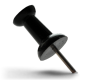 We welcome contributions to this newsletter from parishioners - please send in links to websites, hard copy, email pictures, prose or poetry, whether to inform or to entertain..…“In a house like thatYour Uncle Dick was born;Satchel on back he walked to WhitgiftEvery weekday morn.Boys together in Coulsdon woodlands,Bramble-berried and steep,He and his pals would look for spadgersHidden deep.The laurels are speckled in Marchmont AvenueJust as they were before,But the steps are dusty that still lead up toYour Uncle Dick’s front door.Pear and apple in Croydon gardensBud and blossom and fall,But your Uncle Dick has left his CroydonOnce for all.”- John Betjeman, Croydon(contributed by Avis)*******************************************************"Since Mary is the prototype of pure womanhood, the imitation of Mary must be the goal of girls' education." - Edith Stein(contributed by Hilary)*****************************************“I give you the end of a golden stringOnly wind it into a ball,It will lead you into Heaven’s GateBuilt in Jerusalem’s Wall.”- William Blake(contributed by Julie)